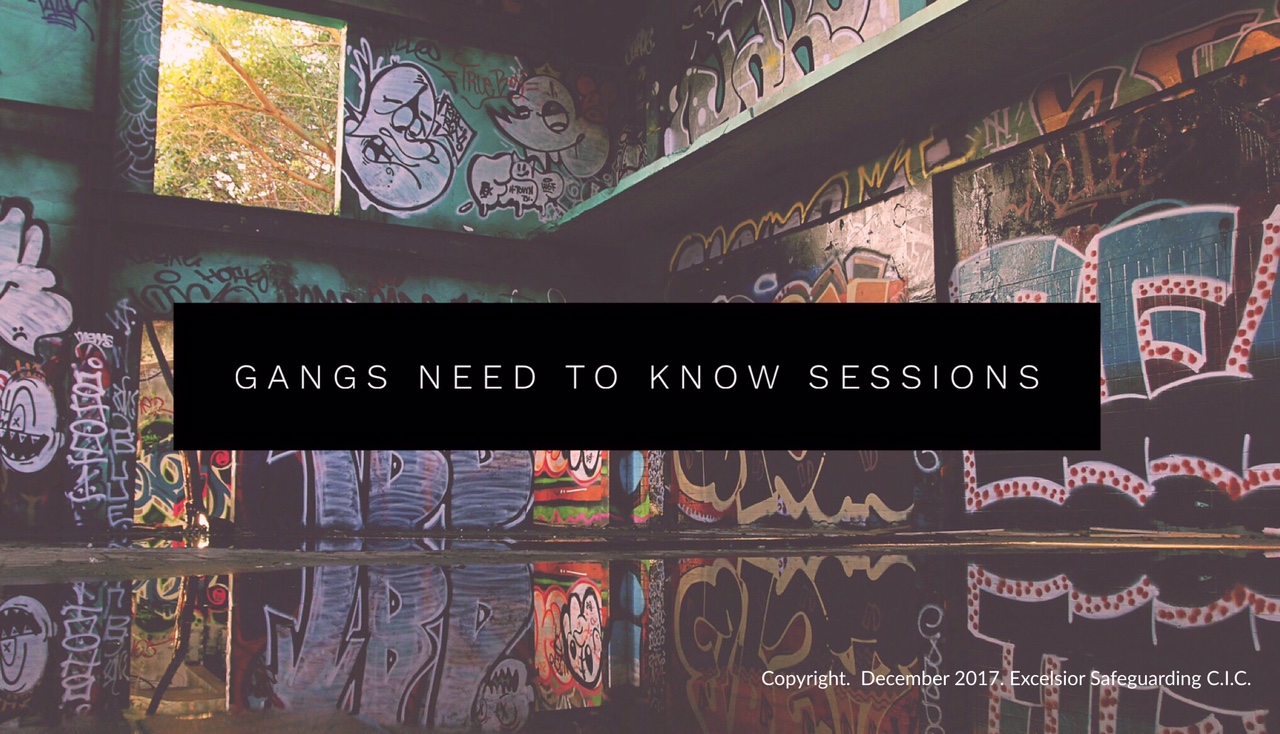 LEVEL 3 SAFEGUARDING TRAININGGangs, YOUTH VIOLENCE, KNIVES & CRIMINAL EXPLOITATIONThis training will enable you to: -Better respond to, and mitigate safeguarding risksIdentify early opportunities for intervention and referralImprove understanding of experienced levels of traumaBuild knowledge of sophisticated grooming processes Identify warning signs and indicators for young people who may be at risk or affected by violence and exploitationImprove effective assessment of safeguarding risksIncrease and enhance information and intelligence sharingGenerate joint and integrated working opportunitiesShape effective solutions for reducing assaults and homicides, among those victims aged under 25 involving knives and sharp objectsPlay a key role in problem solving how safeguarding partners can better work together to improve quality of service in the futureIncrease understanding of the complex interplay between exploitation, violence and knife assaults/homicidesImprove tailored support for vulnerable adults and young people adversely affected by organised gangs, youth violence, knives and criminal exploitation.To book your place please go to the GATEWAY.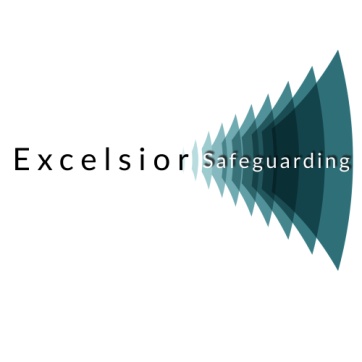 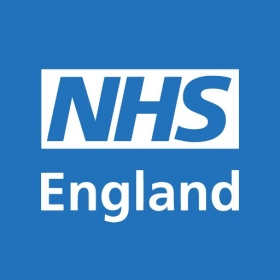 Enhance your knowledge and understanding of violence and exploitationInformative CPD training Knife assaults and homicides are on the increaseIncrease your confidence and awarenessHeld at: Moulsecoomb North Hub| BrightonSussex | BN2 4SE